Práce pro šestou třídu  v období  30.3.—8.4. ( středa - poté by byly velikonoční prázdniny)Milí šesťáci!Zdravím vás všechny! Doufám, že se máte dobře :-))Moc děkuji za zaslané materiály :-)), i když od některých je stále nemám. Doufám, že mi je pošlou :-(Zhodnocení minulého týdne:Dobře jste zvládli popsat svůj den.  Textu o pizze jste také rozuměli. Nejvíce chyb jste měli ve tvoření otázek v min čase.V otázce bývá DID  a SLOVESO V INFINITIVU!!!SLOVNÍ ZÁSOBU NA JÍDLO JSTE TAKÉ ZVLÁDLI!Učivo na  týden a půl do 8.4.: Celou práci mi stačí poslat najednou do  středy 8.4.,  chtěla bych na konci vaše sebehodnocení.Zkuste pracovat sami a nezatěžovat rodiče, mají to teď těžké!Pokud budete mít  problém,   nebojte se , napište holikova.martina@zsfrycovice.cz, nebo přes whatsapp na číslo :7771187811. Cíl: vytvořím jednotné a množné číslo u počitatelných podstatných jmen (opakování)Doplň si do sešitu: ( můžeš nalepit, nebo napiš  př. a pen-pens)pokud nevíš – podívej se do slovníku, hledej na internetuDobrovolné :do sešitu přelož tyto věty:1.Vyhráli jsme dva zápasy v neděli.3. Doma máme 10 jogurtů, 2 pomeranče a   hovězí maso. 2. Cíl: Umím použít  jednotné a množné číslo u počitatelných podstatných jmen  Odpověz do sešitu: What food you you like/ don ’t like?  I like……I don ’t likeAlespoň 10 potravin, co mám/ nemám rád  ve dvou větách- ofotit a  poslat: pokud nevíš, co psát -klikni na odkaz ( je to inspirace, co psát a náslech výslovnosti )https://elt.oup.com/student/project/level2/unit4/audio?cc=global&selLanguage=enPage 44, Exercise 2-what food do you like 3. Cíl:  umím  využít slovní zásobu v doplňování textu, rozpoznat počitatelná   a nepočitatelná pods. jména-opakováníWB:  doplnit si  do pracovního sešitu  str.34/ 1,2,3, vyfotit a poslat 4.-5. Cíl: rozumím  textu v časopise  na str. 8 a  umím vyhledat informace- opakování vazby there is/ areodkaz:http://www.bridge-online.cz/wp-content/uploads/R-CZ-MAG-2020-03CC.pdfstr. 8 Přečíst si text a správně přiřadit vůni k rostlině-( je to celkem legrační, jak některé květiny mohou “vonět”)poté odpověz do sešitu- ofotit a poslat př. 1c, 2.a….. 1.2.3.4.Answer:Do you like smelly flowers?SEBEHODNOCENÍ za celý týden a půl:Okomentuj,  jak se ti dařilo při plnění, zda jsi zvládl/a sam/, co bylo nejtěžšíDobrovolné: lehčí varianta časopisuhttp://www.bridge-online.cz/wp-content/uploads/P-CZ-MAG-2020-03CC.pdfhttp://www.bridge-online.cz/casopis-play/play-march-2020/(vpravo jsou i poslechy  AUDIO)str. 6, 7. Vytvořit si vlastní příběh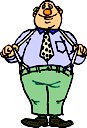 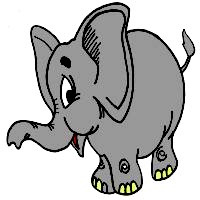 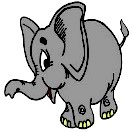  a ………..men an ………..elephants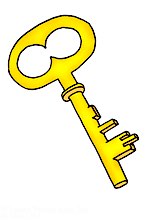 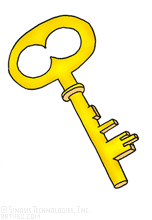 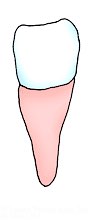 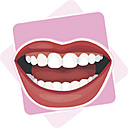  a  …….keysa   tooth………..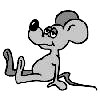 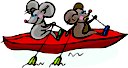 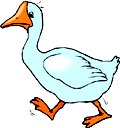 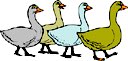 a   mouse………..a     ……….geese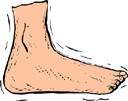 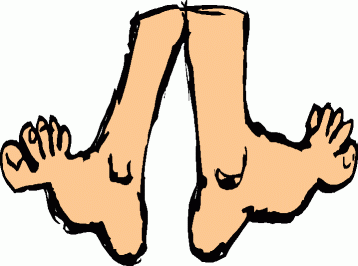 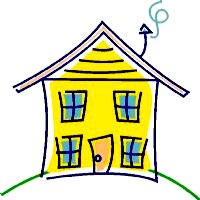 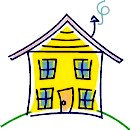 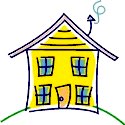  a     ……..feeta   house…………..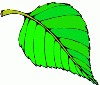 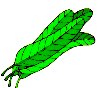 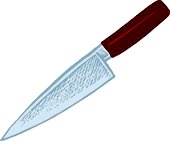 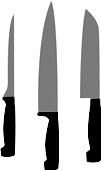 a     leaf…………..a   ………..knives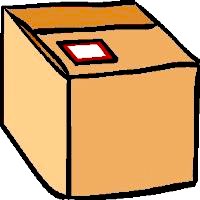 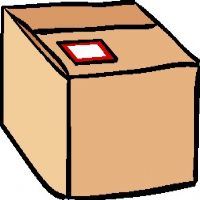 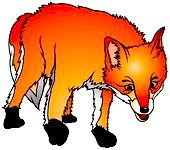 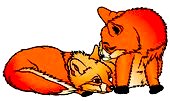 a   boxa    ………foxes